Lockout devices are designed to keep the equipment from being turned on or energy source from being released.TrueFalseWorkers need to be familiar withhow lockout tagout could affect them.how to recognize when lockout tagout is needed or is in place.what is required before doing any job that requires lockout tagout.all of the above.Lockout refers to the act of place a physical barrier, such as a 				, that prevents a machine or equipment component from being turned on or activated.post-it notelock, cover or chainplastic baglabelTo avoid serious injuries, neveridentify and label all sources of hazardous energy at the work site.inspect the lockout tagout process to ensure the procedure is working as intended.follow the correct lockout tagout procedure.bypass or tamper with a lockout device.OSHA Standard 1910.147(a)(2)(i) states that the lockout/tagout standard applies to the 				 during servicing and/or maintenance of machines and equipment.PPE requiredshift schedulescontrol of energynone of the aboveLockout devices are designed to keep the equipment from being turned on or energy source from being released.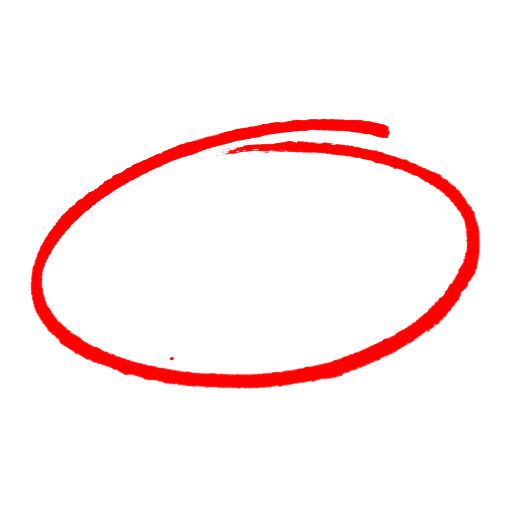 TrueFalseWorkers need to be familiar withhow lockout tagout could affect them.how to recognize when lockout tagout is needed or is in place.what is required before doing any job that requires lockout tagout.all of the above.Lockout refers to the act of place a physical barrier, such as a 				, that prevents a machine or equipment component from being turned on or activated.post-it notelock, cover or chainplastic baglabelTo avoid serious injuries, neveridentify and label all sources of hazardous energy at the work site.inspect the lockout tagout process to ensure the procedure is working as intended.follow the correct lockout tagout procedure.bypass or tamper with a lockout device.OSHA Standard 1910.147(a)(2)(i) states that the lockout/tagout standard applies to the 				 during servicing and/or maintenance of machines and equipment.PPE requiredshift schedulescontrol of energynone of the aboveSAFETY MEETING QUIZSAFETY MEETING QUIZ